BSSC 2020 Australian-German Cultural Exchange Trip 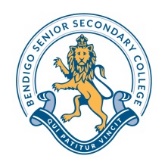 Departure: last week in November 2020Expression of Interest FormTravel through German speaking countries in Central Europe and experience an exchange in Germany - approx. 20 days of travelThis trip/exchange is open to language students and non-language students! You don’t need to be studying German to come along.Return this form by Friday 6th March to Kristina Dean in the Language Centre Staffroom. Please get your parent/guardian signature and advisor signature. Note that full trip permission documentation and parent/guardian approval will be required once we have confirmed names of participating students.If you have any questions about the trip or application process please contact: Kristina Dean  (German Teacher) - dean.kristina@bssc.edu.au1 - PERSONAL DETAILSBSSC Student ID: ___________	First name: _____________________ 	Family name: ______________________Advisor Group: ________    DOB: _____________   Year:  11   12    Past school: ________________________Passport expiry date: _________________ Note: If you need to apply for a passport you will need to do this ASAP.2 - HOSTING A GERMAN STUDENT To provide a reciprocal relationship between sister schools, the best possible outcome is for families to host back a German student during the period of July-August of the following year, for 5 weeks.   Yes, we are able to host a student for 5 weeks.		  No - Please explain: ________________________________________________________________________________________________________________________ Signature of parent(s): _________________________3 - GETTING TO KNOW YOUPlease rate yourself using the 5 point scale of Strongly Agree (SA), Agree (A), Neutral (N), Disagree (D), Strongly Disagree (SD) against each of the statements and get your Advisor to sign this form.Attitude and Behaviour is in line with our college values		SA     A     N     D     SDWould be a good ambassador for Bendigo and our college	SA     A     N     D     SDGets along well with others					SA     A     N     D     SDFollows instructions well					SA     A     N     D     SDComes to school prepared for classes and activities		SA     A     N     D     SDTell us why you wish to participate and what you hope to get out of a trip to Germany. __________________________________________________________________________________________________________________________________________________________________________________________Signature of student: ________________________________Advisor Name: _____________________________        Advisor Signature:  _______________________________Advisor comments: ____________________________________________________________________________4 - Parent permission I give permission for my child to apply for the Dec/Jan Germany Trip. I understand that if my child is accepted, I will need to cover the cost of a passport and trip costs of $4,000 (exact cost to be confirmed by end of semester 1) - with a non-refundable payment of $500 due Monday 16th March, and another 5 payments of $700 due Friday 27th March, Friday 17th April, Friday 30th April, Friday 8th May and finally Friday 25th May.Parent Name: ___________________________ Signature: _________________________ Date: ______________Please tick preferred option (A, B or C) and indicate which country you would like to stay in for the host family/immersion part of the trip.Refer to page 3 of this document. GERMANY OPTION A  OPTION B OPTION COffice Use only: Application submitted to: ___________________________ Date: ___________________ Time: ___________PAYMENT DETAILS - PLEASE KEEP THIS PAGEPAYMENTS $500 due Monday 16th March 2020 - NON-REFUNDABLE deposit $700 due Friday 27th March 2020 $700 due Friday 17th April 2020 $700 due Friday 30th April 2020 $700 due Friday 8th May 2020 $700 due Friday 25th May 2020How to make payments? Go to the Finance OfficeOr Bank TransferYou must include student surname and description (Example: SMITH GER/FR)Bank: Commonwealth Bank Account name: BSSC official accountBSB: 063-506Account Number: 907 295 Any questions? Contact Kristina (dean.kristina@bssc.edu.au) Next meeting?Mid-Term 2, date to be confirmed. You will be emailed directly once the date/location have been confirmed.Do you have a passport?Yes - check that it will still be valid for another 6 months after returned date.No - apply ASAP as we will need passports to purchase plane tickets (early June). Trip Overview Departure approx. 30th of November 2020 Return: 16th December 2020 or 15th Jan 2021Part 1 - Cultural and historical visits in Switzerland, Austria and Germany – 8 to 10 days.Day 1 - Flight to Zurich.Days 2 and 3 - Zurich, Switzerland - Walking tour of old city of Zurich, visit of Zurich Christmas market, day trip to Luzern and Engelberg/Mount Titlis (Swiss Alps)Days 4 – Liechtenstein, VaduzDays 5- 6 Salzburg, Austria – City walking tour, Fortress, Castle and Cathedral and visit the SaltminesDays 7 to 9- Munich, Germany - City walking tour, including 3rd Reich history, visit of Dachau concentration camp memorial, Munich Christmas market and a day tour to the Schloss Neuschwanstein.Part 2 - Homestay in Stockach (Germany).Days 9 to 17 (or longer if choosing option B) - Homestay - Students to stay in a German host family and go the local high school.Option AAvailable to both language and non-language students. Stay in host family from day 9 to day 17, return to Australia before Christmas with teacher. You don’t have to speak the language to manage in a German host families - you will be sent to a family that can speak English. Option BOnly available to language students. Highly recommended if you are studying VCE German.Stay in host family over the Christmas holidays and return as a group (without teacher) mid-January.Option COnly available to German language students. Pick up at Zürich airport by host family - homestay only, 7 weeks.Options A and B both cost $4,000. Option C only cost about $2,500 (Airfare and travel insurance).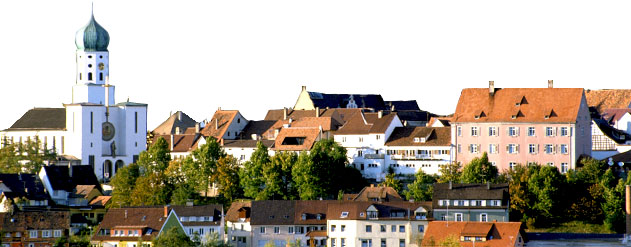 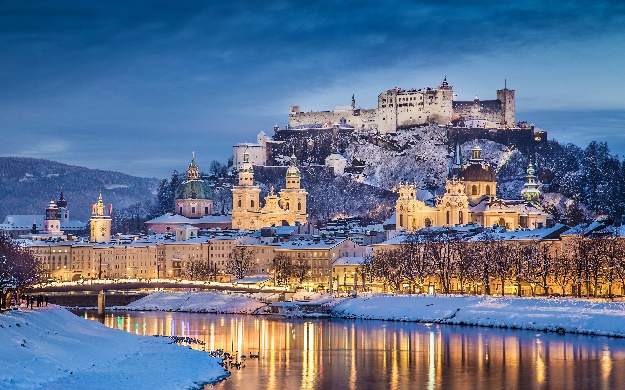 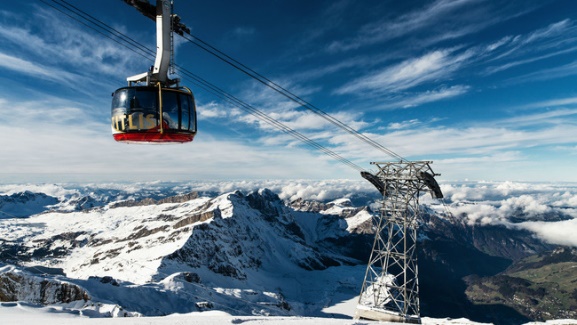 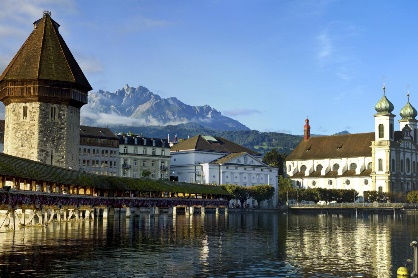 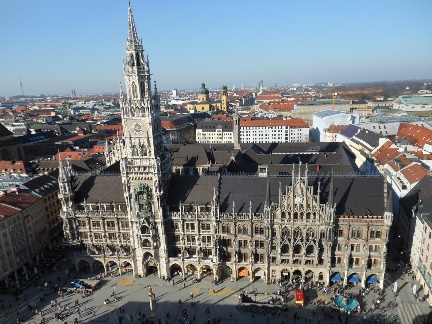 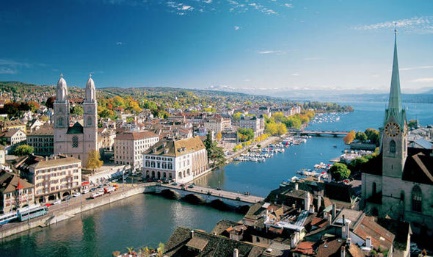 